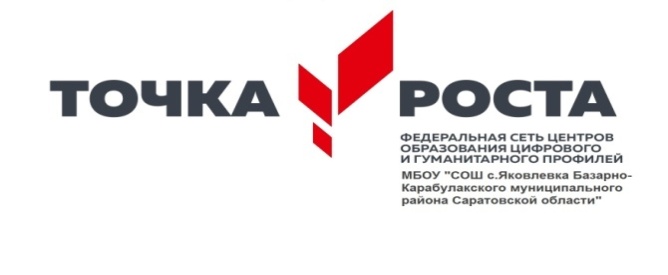 Творческий проект                           «День Матери»Руководитель проекта: Тугушева Альфия Айсановна педагог-организаторс.Яковлевка2020 г.Пояснительная записка В России праздник День матери был учрежден в 1998 году. Этот праздник отмечается в последнее воскресенье ноября. Цель праздника – поддержать традиции бережного отношения к женщине, закрепить семейные устои, особо отметить в нашей жизни главного человека – Маму.
Новый праздник – День матери – постепенно входит в российские дома. И это замечательно: сколько бы хороших, добрых слов мы не говорили нашим мамам, сколько бы поводов для этого ни придумали, лишними они не будут. Среди многочисленных праздников, отмечаемых в нашей стране, День матери занимает особое место. Это праздник, к которому никто не может остаться равнодушным. В этот день хочется сказать слова благодарности всем матерям, которые дарят детям любовь, добро, нежность и ласку.
Паспорт проектаАктуальность:  В современном обществе техника заменила ручной труд, поэтому важно осваивать новые направления в творческой деятельности. Проблема: В свободном доступе много приложений которые позволяют редактировать фотографии и создавать интересные работы не только на компьютере но и на телефоне. Проявить внимание по воспитанию любви к матери и культу женщины можно совремнными способами создавая  своеобразные поздравления в фоторедакторе. Для рождения новой и интересной идеи использовала технологию проектной деятельности.Вид проекта: творческий, технический
Продолжительность проекта:  краткосрочный (2 недели).
Участники проекта: учащиеся школы 
Цель проекта:создать поздравительный коллаж-плакат ко Дню Матери в процессе освоения знаний и навыков работы с фоторедакторами. Задачи:– создать условия для проявления инициативы;                                                               -освоить функции работы фоторедакторов
– развивать творческие способности детей 
- развивать коммуникативные навыки детей, умение находить выход из -проблемных ситуаций;                                                                                              -поддерживать доброжелательное общение в продуктивной совместной деятельности;Предполагаемый результат:  Данный проект позволит развить творческую активность детей, умение работать в команде, усвоить навыки проектной деятельности.Оборудование и расходочный материал:1.Компьютер,телефон2. Программа3. Принтер цветной4. Бумага А45. КлейЭтапы проведения проектаНа первом этапе проводится подготовительная работа, в ходе которой педагогом выбирается тема проекта: «Поздравление ко Дню Матери».На втором этапе  Педагог подводит детей к идее, что приближение праздника День матери может лечь в основу творческого проекта.На третьем этапе путем мозгового штурма дети высказывают свои идеи реализации проекта.На четвертом этапе детям предлагается зарисовать свои идеи и подумать, что необходимо для их реализации .На пятом этапе дети демонстрируют свои работы сверстникам, рассказывают о своих идеях, обсуждают. Путем голосования  выбирается идея-шаблон, которая будет реализовываться в ходе творческого проекта.На шестом этапе происходит поиск методов и способов реализации проекта, дети  приходят к выводу что им необходима специальная программа для оформления плаката, в последствии  дети сделали свой выбор на программе PicsArt.На седьмом этапе сбор необходимых элементов для проекта (фотографий всех учащихся школы с мамами, подбор поздравительных пожеланий и стихов) и оформление плаката.На восьмом этапе  пройдет подготовка к презентации творческого продукта проекта посвященного Дню матери, распечатка плаката и окончательное оформление.На девятом этапе происходит организация презентации продукта творческого проекта, т.е. в фойе дети представят плакат на котором будут  изображены фотографии детей с мамами и поздравление с пожеланиями. В последствии каждый учащийся школы в День матери сможет посмотреть на других ребят с их мамами, найти свою фотографию с на общем коллаже, вспомнить о том как она нам дорога и не забыть поздравить ее с праздником.Список литературыПоливанова К. Н. Проектная деятельность школьников – М.: «Просвещение», 2011 г СавенковОрганизация проектной деятельности в школе / авт.-сост. С.Г.Щербакова и др.– Волгоград: Учитель, 2009Сергеев И.С. Как организовать проектную деятельность учащихся: Практическое пособие для работников образовательных учреждений. – 7-е изд., испр. и доп. – М.: АРКТИ, 2009Интернет ресурсы (nsportal.ru, pedsovet.su, pedmir.ru.)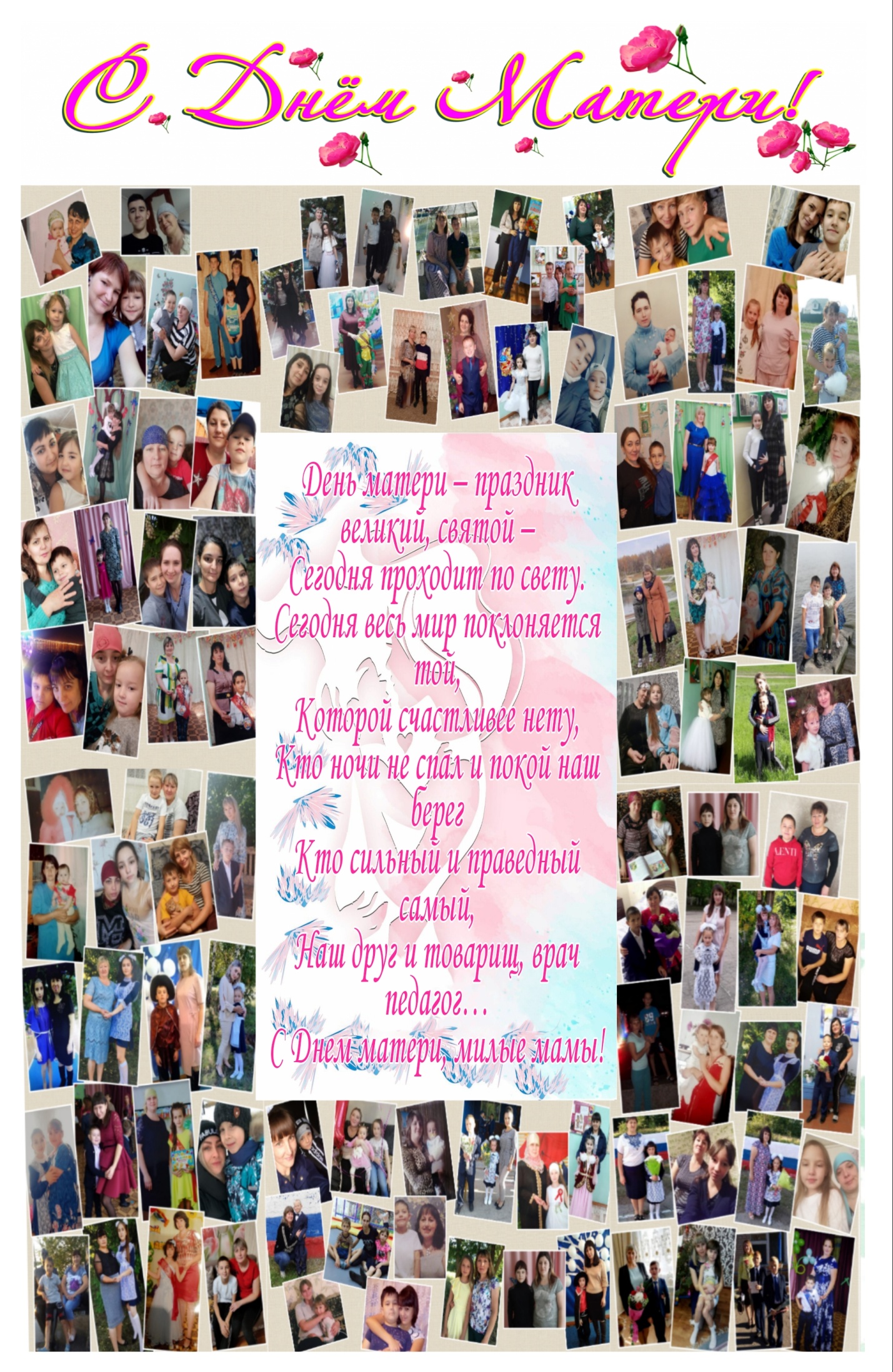 Центр образования цифрового и гуманитарного профилей "Точка роста"                                       МБОУ « СОШ с.Яковлевка Базарно-Карабулакского муниципального  района Саратовской области»,                                                     тел.\  8(84591)63516
E-mail:  yakovlevka07@yandex.ru
Сайт:http://yakovlevka.ucoz.ru                              Адрес: 412613, Саратовская область, Базарно-Карабулакский район,с.Яковлевка,                пер,Почтовый, 1б. 